ANEXO 1Cuadro de antecedentes profesional a contratarANTECEDENTES GENERALESANTECEDENTES ACADÉMICOSEXPERIENCIA LABORAL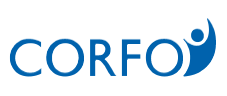 Muchas gracias por su información, Subdirección de Difusión Tecnológica y Entorno, CorfoNOMBRESNOMBRESAPELLIDO PATERNOAPELLIDO PATERNOAPELLIDO MATERNORUT / N° PASAPORTEFECHA DE NACIMIENTOPAÍS NACIONALIDADPAÍS NACIONALIDADGÉNEROCORREO ELECTRÓNICOCORREO ELECTRÓNICOTELÉFONO FIJOTELÉFONO FIJOTELÉFONO MÓVILREGIÓNCIUDADCIUDADCÓDIGO POSTALCÓDIGO POSTALDIRECCIÓNDIRECCIÓNDIRECCIÓNDIRECCIÓNDIRECCIÓNEN CASO DE QUE SE TRATE DE UN PROFESIONAL EXTRANJERO:EN CASO DE QUE SE TRATE DE UN PROFESIONAL EXTRANJERO:EN CASO DE QUE SE TRATE DE UN PROFESIONAL EXTRANJERO:EN CASO DE QUE SE TRATE DE UN PROFESIONAL EXTRANJERO:EN CASO DE QUE SE TRATE DE UN PROFESIONAL EXTRANJERO:Cuenta con permiso de residencia:     NO____    SI____   Especifique cual: _____                    Cuenta con permiso de residencia:     NO____    SI____   Especifique cual: _____                    Cuenta con permiso de residencia:     NO____    SI____   Especifique cual: _____                    Cuenta con permiso de residencia:     NO____    SI____   Especifique cual: _____                    Cuenta con permiso de residencia:     NO____    SI____   Especifique cual: _____                    TÍTULOINSTITUCIÓN EDUCACIONALPAÍSAÑOTÍTULOINSTITUCIÓN EDUCACIONALPAÍSAÑOTÍTULOINSTITUCIÓN EDUCACIONALPAÍSAÑOTÍTULOINSTITUCIÓN EDUCACIONALPAÍSAÑOTESIS REALIZADA (MAYOR GRADO ACADÉMICO OBTENIDO)HABILIDADES BLANDAS QUE COMPLEMENTAN LA FORMACIÓN ACADÉMICA Y QUE SERÍAN DE INTERÉS PARA EL SECTOR INDUSTRIAL¿POSEE FORMACIÓN EN INNOVACIÓN?¿POSEE FORMACIÓN EN INNOVACIÓN?¿POSEE FORMACIÓN EN INNOVACIÓN?¿POSEE FORMACIÓN EN INNOVACIÓN?SÍ NOEN CASO DE HABER CONTESTADO SÍ, ¿QUÉ TIPO DE FORMACIÓN POSEE?EN CASO DE HABER CONTESTADO SÍ, ¿QUÉ TIPO DE FORMACIÓN POSEE?EN CASO DE HABER CONTESTADO SÍ, ¿QUÉ TIPO DE FORMACIÓN POSEE?EN CASO DE HABER CONTESTADO SÍ, ¿QUÉ TIPO DE FORMACIÓN POSEE?INDIQUE SU EXPERIENCIA EN LA INDUSTRIA (REPITA ESTE CUADRO LAS VECES QUE SEA NECESARIO)INDIQUE SU EXPERIENCIA EN LA INDUSTRIA (REPITA ESTE CUADRO LAS VECES QUE SEA NECESARIO)Tipo de Sector Productivo:Nombre institución:Función desempeñada:Año inicio:Año término:Comentarios (máximo 100 palabras):Comentarios (máximo 100 palabras):DESCRIBA SU PARTICIPACIÓN EN PROGRAMAS Y/O PROYECTOS APOYADOS CON FONDOS PÚBLICOS  (REPITA ESTE CUADRO LAS VECES QUE SEA NECESARIO)DESCRIBA SU PARTICIPACIÓN EN PROGRAMAS Y/O PROYECTOS APOYADOS CON FONDOS PÚBLICOS  (REPITA ESTE CUADRO LAS VECES QUE SEA NECESARIO)Función desempeñada (Director, coordinador, consultor, investigador, ayudante, tesista, tutor, personal técnico, programados, otro):Titulo proyecto:Fuente financiamiento:Duración del proyecto:Período de participación:Descripción de participación (máximo 100 palabras):Descripción de participación (máximo 100 palabras):¿POR QUÉ LE INTERESA TRABAJAR EN EL SECTOR PRODUCTIVO Y CUÁL SERÍA SU POTENCIAL APORTE A LA INDUSTRIA?